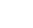 İŞ YERİ STAJ SÖZLEŞMESİ1GENEL HÜKÜMLERMADDE  1- Bu  sözleşme,   3308  sayılı  Mesleki  Eğitim  Kanununa  uygun  olarak Ulusal Staj Programı kapsamında mesleki ve teknik eğitim yapan program öğrencilerinin işletmelerde yapılacak iş  yeri stajının esaslarını düzenlemek amacıyla Fakülte Dekanlığı/Yüksekokul Müdürlüğü veya Meslek Yüksekokulu Müdürlüğü, iş veren ve öğrenci arasında imzalanır.MADDE	2-Üç	nüsha	olarak	düzenlenen	ve   taraflarca	imzalanan	bu   sözleşmenin,   bir   nüshası   FakülteDekanlığı/Yüksekokul Müdürlüğü  veya  Meslek Yüksekokulu  Müdürlüğünde, bir nüshası işletmede, bir nüshası öğrencide bulunur. MADDE   3-  İşletmelerde   iş  yeri  stajı,  Necmettin Erbakan   Üniversitesi   akademik takvimine göre planlanır ve yapılır.MADDE	4-  Öğrencilerin   iş  yeri  stajı  sırasında,   iş  yeri  kusurundan   dolayı  meydana  gelebilecek iş  kazaları  ve meslekhastalıklarından  iş veren /işveren vekili sorumludur.MADDE   5-  İşletmelerde iş  yeri  stajı  Necmettin  Erbakan  Üniversitesi  Öğrenci  Staj  Yönetmeliği, ilgili	birimin	StajYönergesi   ve   3308   sayılı   Mesleki   Eğitim   Kanunu hükümlerine  göre yürütülür.MADDE  6 Necmettin  Erbakan  Üniversitesi  akademik  takvimine  uygun  olarak  stajın başladığı tarihten itibaren  yürürlüğe girmek üzere taraflarca imzalanan bu sözleşme, öğrencilerin iş yeri stajını tamamladığı tarihe kadar geçerlidir.SÖZLEŞMENİN  FESHİ MADDE 7- Sözleşme;a.   İşyerinin çeşitlii sebeplerle kapatılması,b.   İşyeri   sahibinin   değişmesi   halinde   yeni   iş   yerinin   aynı   mesleği/üretimisürdürememesi,c. Öğrencilerin   Yükseköğretim	Kurumları   Öğrenci   Disiplin   Yönetmeliği hükümlerine göre  uzaklaĢtırma   cezası  aldığısürece  veya  çıkarma  cezası  alarak  iliĢiğinin kesilmesi  durumunda sözleĢme feshedilir.ÜCRET VE İZİNMADDE 8- 3308 sayılı Kanun'un 25 inci maddesi birinci fıkrasına göre öğrencilere, işletmelerde  iş yeri eğitimi devam ettiği sürece yürürlükteki aylık asgari ücret net tutarının, yirmi   ve   üzerinde   personel   çalıştıran   iş   yerlerinde   %30’undan,   yirmiden   az personel çalıştıran  iş  yerlerinde  %15’inden   az   olmamak   üzere   ücret   ödenir.   Ücret   başlangıçta …………………TL’dir.  Öğrenciye ödenecek ücret, her türlü vergiden  muaftır.Asgari  ücrette  yıl  içinde  artış  olması  hâlinde,  bu  artışlar  aynı  oranda  öğrencilerin ücretlerine yansıtılır.MADDE  9- Öğrencilerin,  biriminin  Staj  Yönergesinde  yer  alan  devam zorunluluğunu yerine getirmeleri gerekir. SiGORTAMADDE  10- Öğrenciler, bu sözleşmenin akdedilmesiyle işletmelerde iş yeri stajına devam  ettikleri sürece 5510 sayılı Sosyal Sigortalar Kanunu’nun 4’üncü maddesinin birinci fıkrasının	(a)	bendine	göre	iş	kazası	ve	meslek	hastalığı	sigortası,Fakülte Dekanlığı/Yüksekokul Müdürlüğü veya Meslek Yüksekokulu Müdürlüğünce yaptırılır.MADDE 11- Fakülte Dekanlığı/Yüksekokul Müdürlüğü veya Meslek  Yüksekokulu Müdürlüğünce  ödenmesi  gereken  sigorta primleri,  Sosyal Güvenlik Kurumunun belirlediği oranlara göre, Sosyal Güvenlik Kurumuna ödenir veya bu Kurumun hesabına aktarılır.MADDE 12- Sigorta ve prim ödemeyle ilgili belgeler,  Fakülte  Dekanlığı/Yüksekokul  Müdürlüğü   veya   Meslek   Yüksekokulu Müdürlüğünce  saklanır.ÖĞRENCİNİN DİSİPLİN, DEVAM VE BAŞARI  DURUMUMADDE 13- Öğrenciler,  iş yeri  stajı  için  işletmelere  devam  etmek  zorundadırlar. İşletmelerde iş  yeri  stajına mazeretsiz olarak devam etmeyen öğrencilerin ücretleri kesilir. Bu konuda işletmeler yetkilidir.MADDE 14- İşletme yetkilileri, mazeretsiz olarak üç (3) iĢ günü iş yeri stajına gelmeyen öğrenciyi, en geç beĢ (5) iĢ günü içindeFakülte Dekanlığı/Yüksekokul Müdürlüğü veya Meslek Yüksekokulu Müdürlüğüne bildirir.MADDE  15-  Öğrencilerin  işletmelerde  disiplin  soruşturmasını  gerektirecek  davranışlarda  bulunmaları  halinde,  bu  durum işletme tarafından Fakülte Dekanlığı/Yüksekokul Müdürlüğü veya Meslek  Yüksekokulu  Müdürlüğüne  yazılı olarak bildirilir.  Disiplin işlemi, Fakülte Dekanlığı/Yüksekokul Müdürlüğü veya Meslek Yüksekokulu  Müdürlüğü  tarafından  Yükseköğretim  Kurumları  Öğrenci Disiplin Yönetmeliği hükümlerine göre yürütülür. Sonuç, işletmye yazılı olarak bildirilir.MADDE 16- İşletmelerde  iş yeri stajı yapan öğrencilerin  başarı durumu,  Necmettin Erbakan	Üniversitesi	Öğrenci	StajYönetmeliği   ile  ilgili   birimin   Staj   Yönergesi hükümlerine  göre belirlenir.TARAFLARIN DiĞER GÖREV VE SORUMLULUKLARI MADDE 17- İş yeri stajı yaptıracak işletmelerin sorumlulukları:a.   Öğrencilerin  işletmedeki  iş yeri stajını  Necmettin Erbakan Üniversitesi akademik takvimine uygun olarak yaptırmak.b.   İş	yeri	stajının,	Fakülte	Dekanlığı/Yüksekokul	Müdürlüğü	veya	MeslekYüksekokulu Staj ve Eğitim Uygulama Kurullarınca belirlenen yerde yapılmasını sağlamak,c.	İş yeri stajı  yapılacak  programlarda,  öğrencilerin  İş Yeri stajından  sorumlu  olmak üzere, yeter sayıda eğitim personelinigörevlendirmek,d.   işletmede iş yeri stajı yapan öğrencilere, 3308 sayılı Kanunun 25 inci maddesi birinci fıkrasına göre ücret miktarı, ücret artışı vb. Konularda  iş yeri stajı sözleüşmesi imzalamak,e. Öğrencilerin  devam  durumlarını  izleyerek  devamsızlıklarını  ve  hastalık izinlerini, süresi içinde ilgili program başkanlarınailetilmek üzere Fakülte Dekanlığı/Yüksekokul Müdürlüğü /Meslek Yüksekokulu Müdürlüğüne bildirmek,f.	Öğrencilerin  stajına  ait  bilgileri  içeren  formlarını,  staj  bitiminde  kapalı  zarf  içinde ilgili   Fakülte   Dekanlığı/YüksekokulMüdürlüğü/Meslek  Yüksekokulu  Müdürlüğüne göndermek,g.  İş yeri	stajında	öğrencilere	devamsızlıktan	sayılmak  ve  mevzuatla belirlenen2azami devamsızlık süresini geçmemek üzere, ücretsiz mazeret izni vermek,h.	İş  yeri  stajı  başladıktan  sonra  personel  sayısında  azalma  olması  durumunda  da staja başlamış  olan öğrencileri,  iş yeristajı tamamlanıncaya kadar işletmede staja devam ettirmek,i.	Öğrencilerin iş kazaları ve meslek hastalıklarından korunması için gerekli önlemlerialmak ve tedavileri için gerekli  işlemleri yapmak.MADDE	18-	Fakülte	Dekanlığı/Yüksekokul	Müdürlüğü	veya	MeslekYüksekokulu Müdürlüklerinin görev ve sorumlulukları:a.	İşletmede  iş  yeri  stajı  yapan  öğrenciye,  3308  sayılı  Kanunun  25  inci  maddesi birinci fıkrasına   göre   öğrencilerlebirlikte  işletmelerle   ücret   miktarı,  ücret   artışı   vb. Konularda  iş  yeri eğitimi sözleşmesi  imzalamak.b.   İş yeri stajı yapılacak programlarda öğrencilerin işletmede yaptıkları etkinliklerleilgili formların  staj başlangıcında  iĢşetmelere verilmesini sağlamak,c.   İşletmelerdeki  iş yeri stajının  işletme tarafından görevlendirilecek eğitici personel tarafından yapılmasını sağlamak,d.   İşletmelerdeki  iş yeri stajının,  ilgili meslek  alanlarına  uygun  olarak  yapılmasını sağlamak,e. Öğrencilerin  ücretli  ve ücretsiz  mazeret  izinleriyle  devam-devamsızlık durumlarının izlenmesini sağlamak,f.	işletmelerde   iş   yeri   stajı   yapan   öğrencilerin   sigorta  primlerine  ait   işlemleriYönetmelik esaslarına göre yürütmek,g.	İşletmelerde  yapılan  iş  yeri  stajında  amaçlanan  hedeflere  ulaşılması  için  işletme yetkilileriyle iş birliği yaparak gerekliönlemleri almak,MADDE 19-	İş yeri eğitimi gören öğrencilerin görev ve sorumlulukları:a.   İş yerinin şartlarına ve çalışma düzenine uymak,b.   İş yerine ait özel bilgileri üçüncü Şahıslara iletmemek,c.   Sendikal etkinliklere katılmamak,d.   İş yeri stajına düzenli olarak devam etmek,e.   İş yeri stajı dosyasını tutmak ve ilgili formları doldurmak.DĠĞER HUSUSLARMADDE 20- İşletmelerde iş  yeri stajı  yapan  öğrenciler hakkında bu  sözleşmede yer almayan  diğer hususlarda, ilgili mevzuathükümlerine göre işlem yapılır.MADDE 21- İşletme tarafından öğrenciye aşağıdaki sosyal haklar sağlanacaktır:      a.   …………………………………………………………………………….……..b.   …………………………………………………………………………..……….c. ……………………………………………………………………………………d. ……………………………………………………………………………………e.   ……………………………………………………………………………………3                                      T.C.NECMETTİN ERBAKAN ÜNİVERSİTESİHEMŞİRELİK  FAKÜLTESİ  İŞ YERİ STAJ SÖZLEŞMESİ                                      T.C.NECMETTİN ERBAKAN ÜNİVERSİTESİHEMŞİRELİK  FAKÜLTESİ  İŞ YERİ STAJ SÖZLEŞMESİ                                      T.C.NECMETTİN ERBAKAN ÜNİVERSİTESİHEMŞİRELİK  FAKÜLTESİ  İŞ YERİ STAJ SÖZLEŞMESİ                                      T.C.NECMETTİN ERBAKAN ÜNİVERSİTESİHEMŞİRELİK  FAKÜLTESİ  İŞ YERİ STAJ SÖZLEŞMESİ                                      T.C.NECMETTİN ERBAKAN ÜNİVERSİTESİHEMŞİRELİK  FAKÜLTESİ  İŞ YERİ STAJ SÖZLEŞMESİ                                      T.C.NECMETTİN ERBAKAN ÜNİVERSİTESİHEMŞİRELİK  FAKÜLTESİ  İŞ YERİ STAJ SÖZLEŞMESİ                                      T.C.NECMETTİN ERBAKAN ÜNİVERSİTESİHEMŞİRELİK  FAKÜLTESİ  İŞ YERİ STAJ SÖZLEŞMESİ                                      T.C.NECMETTİN ERBAKAN ÜNİVERSİTESİHEMŞİRELİK  FAKÜLTESİ  İŞ YERİ STAJ SÖZLEŞMESİ                                      T.C.NECMETTİN ERBAKAN ÜNİVERSİTESİHEMŞİRELİK  FAKÜLTESİ  İŞ YERİ STAJ SÖZLEŞMESİFOTOĞRAFFOTOĞRAFÖĞRENCİNİNÖĞRENCİNİNÖĞRENCİNİNÖĞRENCİNİNÖĞRENCİNİNÖĞRENCİNİNÖĞRENCİNİNÖĞRENCİNİNÖĞRENCİNİNÖĞRENCİNİNÖĞRENCİNİNÖĞRENCİNİNÖĞRENCİNİNT.C. Kimlik NumarasıT.C. Kimlik NumarasıAdı SoyadıAdı SoyadıÖğrenci NumarasıÖğrenci NumarasıÖğretim YılıÖğretim YılıÖğretim YılıE-posta AdresiE-posta AdresiTelefon NumarasıTelefon NumarasıTelefon Numarasıİkametgah Adresiİkametgah AdresiSTAJ YAPILAN İŞYERİNİNSTAJ YAPILAN İŞYERİNİNSTAJ YAPILAN İŞYERİNİNSTAJ YAPILAN İŞYERİNİNSTAJ YAPILAN İŞYERİNİNSTAJ YAPILAN İŞYERİNİNSTAJ YAPILAN İŞYERİNİNSTAJ YAPILAN İŞYERİNİNSTAJ YAPILAN İŞYERİNİNSTAJ YAPILAN İŞYERİNİNSTAJ YAPILAN İŞYERİNİNSTAJ YAPILAN İŞYERİNİNSTAJ YAPILAN İŞYERİNİNAdıAdıAdresiAdresiÜretim/Hizmet AlanıÜretim/Hizmet AlanıTelefon NumarasıTelefon NumarasıFaks NumarasıFaks NumarasıE-posta AdresiE-posta AdresiWeb AdresiWeb AdresiSTAJINSTAJINSTAJINSTAJINSTAJINSTAJINSTAJINSTAJINSTAJINSTAJINSTAJINSTAJINSTAJINBaşlama TarihiBaşlama Tarihi…./…./20……./…./20…Bitiş TarihiBitiş TarihiBitiş Tarihi…./…./20…SüresiSüresiSüresiSüresi…. işgünüStaj GünleriPazartesiSalıSalıÇarşambaÇarşambaÇarşambaPerşembeCumaCumaCumaCumaStaj GünleriİŞVEREN VEYA YETKİLİNİNİŞVEREN VEYA YETKİLİNİNİŞVEREN VEYA YETKİLİNİNİŞVEREN VEYA YETKİLİNİNİŞVEREN VEYA YETKİLİNİNİŞVEREN VEYA YETKİLİNİNİŞVEREN VEYA YETKİLİNİNİŞVEREN VEYA YETKİLİNİNİŞVEREN VEYA YETKİLİNİNİŞVEREN VEYA YETKİLİNİNİŞVEREN VEYA YETKİLİNİNİŞVEREN VEYA YETKİLİNİNİŞVEREN VEYA YETKİLİNİNAdı SoyadıAdı SoyadıAdı SoyadıTarih, İmza ve KaşeTarih, İmza ve KaşeTarih, İmza ve KaşeTarih, İmza ve KaşeTarih, İmza ve KaşeGöreviGöreviGöreviE-posta AdresiE-posta AdresiE-posta AdresiÖĞRENCİNİNÖĞRENCİNİNÖĞRENCİNİNÖĞRENCİNİNÖĞRENCİNİNÖĞRENCİNİNÖĞRENCİNİNÖĞRENCİNİNÖĞRENCİNİNÖĞRENCİNİNÖĞRENCİNİNÖĞRENCİNİNÖĞRENCİNİNAdıAdıNüfusa Kayıtlı Olduğu  ilNüfusa Kayıtlı Olduğu  ilNüfusa Kayıtlı Olduğu  ilNüfusa Kayıtlı Olduğu  ilNüfusa Kayıtlı Olduğu  ilSoyadıSoyadıİlçeİlçeİlçeİlçeİlçeBaba AdıBaba AdıMahalle-KöyMahalle-KöyMahalle-KöyMahalle-KöyMahalle-KöyAna AdıAna AdıCilt NoCilt NoCilt NoCilt NoCilt NoDoğum YeriDoğum YeriAile Sıra NoAile Sıra NoAile Sıra NoAile Sıra NoAile Sıra NoDoğum TarihiDoğum TarihiSıra NoSıra NoSıra NoSıra NoSıra NoT.C.Kimlik NoT.C.Kimlik NoVerildiği Nüfus DairesiVerildiği Nüfus DairesiVerildiği Nüfus DairesiVerildiği Nüfus DairesiVerildiği Nüfus DairesiNüfus Cüzdanı Seri NoNüfus Cüzdanı Seri NoVeriliş NedeniVeriliş NedeniVeriliş NedeniVeriliş NedeniVeriliş NedeniSGK NoSGK NoVeriliş TarihiVeriliş TarihiVeriliş TarihiVeriliş TarihiVeriliş Tarihiİşletme AdıFakülte / Meslek Yüksekokulu AdıN.E. ÜNiVERSiTESi HEMŞİRELİK  FAKÜLTESiÖĞRENCiİŞ VEREN VEYA VEKİLİ FAKÜLTE SEKRETERİAdı Soyadı:Adı Soyadı:Adı Soyadı:Tarih	_/	/Görevi	:Tarih	_/	/Tarih	_/	/Tarih:İmzaİmza-Kaşeİmza-Kaşe